Popis cvikuCVIKY NA POSÍLENÍ DOLNÍCH KONČETINÚčel cviku- stoj spojný- předpažit- dřep a zpět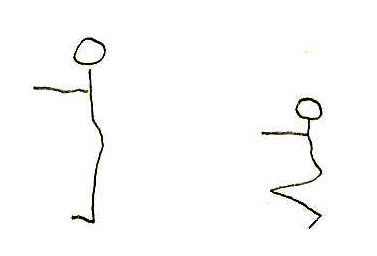 - posílení čtyřhlavého svalu stehenního- stoj rozkročný- skrčit upažmo, ruce v týl- dřep na plných chodidlech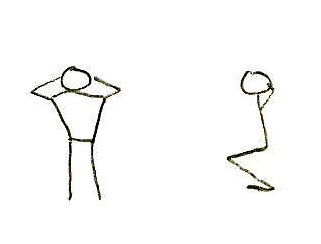 - posílení čtyřhlavého svalu stehenního- dřep únožný (levou/pravou)- ruce v bok- přenášet váhu na druhou nohu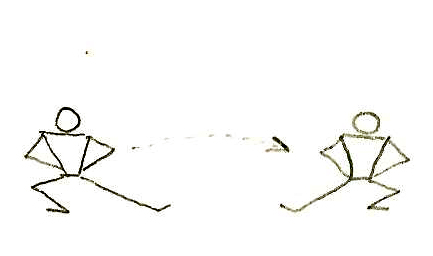 - posílení vnitřní strany stehen- vzpor ležmo (levou/pravou)- skrčit, poskokem vyměňovat nohy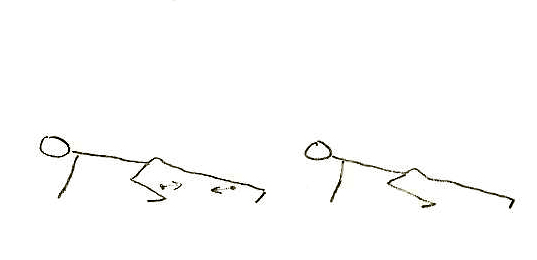 - posílení stehenních a lýtkových svalů- stoj na levé- předpažit- pravou přednožit- dřep na jedné noze (4x)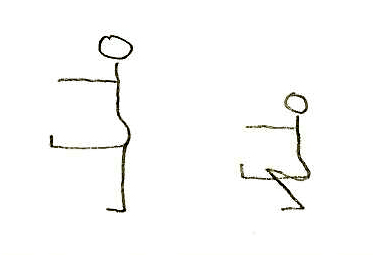 - posílení čtyřhlavého svalu stehenního- vzpor dřepmo, odrazem vzpor ležmo, odrazem roznožit, odrazem přinožit, odrazem vzpor dřepmo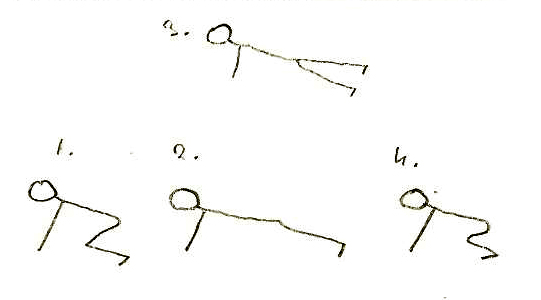 - posílení svalů stehenních a hýžďových